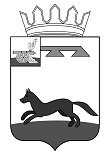 СОВЕТ ДЕПУТАТОВ ПЕЧЕРСКОГО СЕЛЬСКОГО ПОСЕЛЕНИЯ ХИСЛАВИЧСКОГО РАЙОНА СМОЛЕНСКОЙ ОБЛАСТИ	   РЕШЕНИЕ"05" мая 2022 года                             № 9«Об исполнении  бюджетаПечерского  сельского поселения Хиславичского районаСмоленской области за 1 квартал  2022 года»Заслушав информацию и рассмотрев материалы, представленные ведущим специалистом  Печерского  сельского поселения Хиславичского района Смоленской области  об исполнении бюджета за 1 квартал  2022 года Совет депутатов Печерского сельского поселения Хиславичского района Смоленской областиРЕШИЛ:1. Одобрить  отчет об исполнении бюджета Печерского сельского поселения Хиславичского района Смоленской области за  1 квартал 2022 года:-    по доходам – 1640,9 тыс. руб.;-    по расходам – 1567,3 тыс. руб.;-    профицит – 73,6 тыс. руб.         2.     Настоящее решение Совета депутатов Печерского сельского поселения Хиславичского района Смоленской области обнародовать в соответствии с Уставом Печерского сельского поселения Хиславичского района Смоленской области и разместить на официальном сайте Администрации Печерского сельского поселения Хиславичского района смоленской области.Глава муниципального образования Печерского сельского поселенияХиславичского района Смоленской области                                А. Н. Шкредов